Úkoly 27.4.-30.4.Pondělí 27.4.Český jazykSeznámíme se s písmenem F, podívej se na kouzelné brýle, vyslov slova, kde se nachází hláska f. Přečti si básničku, vyhledej F, f a stejným způsobem, jako u ostatních písmen, tvoř slova, najdi slovo do zelené věty, po přečtení článku. Zkus přečíst i napsaná jména pod zelenou větou.Písanka č.4- str. 1- podívej se na obrázky nahoře a zkus pojmenovat, co vidíš. Slova napiš psacím. Zkus vše napsat bez chyb.MatematikaNezapomněli jste na nožičky? Na rozklad čísel. Dejte si na rozcvičení pár příkladů na rozklad čísel do 10:10=3+___			5+___=1010=8+___ 			2+___=1010=6+___			___+1=1010=1+___			___+7=10Zkoušeli jsme počítat příklady o několik více, dne se podíváme na příklady o několik méně. Na str. 26 vypracuj příklad 1,2. Budeme odčítat, obrázky škrtat. Nezapomeň.PrvoukaZkoušeli jsme poznávat hodiny. Dařilo se to? Zapamatovali jste si, že malá ručička ukazuje vždy hodiny a velká minuty? Na str. 60 máte celé hodiny. Nakresli ručičky. U celých hodin je velká ručička vždy na 12. Určitě to zvládnete .Úterý 28.4.Český jazykDnes budeme procvičovat písmeno F,f. Přečti slabiky v domečku a barevná okýnka na str. 79. Popros rodiče, aby ti slova, kterým nerozumíš, vysvětlili. Přečti si, co se děje u Fialů. Pokud můžeš, zkus si taky naklíčit do vaty a kelímku fazole a poslat obrázek, jak se ti to povedlo. Poslední úkol jsou přesmyčky, dokážeš je vyluštit?Písanka- str. 2 natrénujeme písmenko L. Začíná stejně jako S, dole má fazolku (podívej se na video).MatematikaZvládli jste příklady o několik méně? To je dobře, budeme pokračovat na str.26 příklad 3,4. Slovní úlohu vypočítej do sešitu-nakresli, výpočet, odpověď. Snaž seStředa 29.4. Český jazykSlabikář str. 80-opakuj písmena (Ty a já…) Budeme hádat. Přečti hádanky a spoj obrázek s řešením. Taky se rádi smějete? Já ano.  Chaloupku plnou smíchu mám doma. Máte to taky tak? Přečti si o chaloupce a na zvířátkách označ kroužkem, co je na nich jiné a legrační. Namaluj své neskutečné zvířátko.Písanka str. 3, písmenko ch. Zvládneme ho, protože c a h umíme.MatematikaOpět nezapomeň na rozklady, procvičíme si příklady, které známe na str.27 příklad 5- přepiš zelený sloupeček, počítejte sami a bez chybPříklady o několik méně už zvládáme, u příkladu 1 na str. 27 si zahraj s kostkami. Můžeš to zkusit i na své stavebnici, pokud ji doma máš.Zkus ještě vyřešit slovní úlohu 2. Opět namaluj, vypočítej a napiš odpověď. Čtvrtek 30.4.Český jazykSlabikář str.81- pohádku Hrnečku, vař jsme už četli. Dnes ji přečteme znovu a zkusíme doplnit věty. Snaž se při čtení číst plynule, nestříhat  slova na slabiky a na konci věty klesnout hlasem. Určitě víte, jak pohádka skončí. Zkuste to mamince a tatínkovi vyprávět.Písanka str.4. Slova napiš jednou. U vět dávej pozor na velká písmena a tečku . MatematikaDnes nás čeká jen jedna slovní úloha a příklady na procvičení sčítání a odčítání na str. 27 příklady 3,4. Dodělejte to, co jste nestihli během celého týdne V pátek je svátek, tak už nepracujte, běžte si hrát a odpočívejte.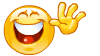 